Naughty Bus Word Mat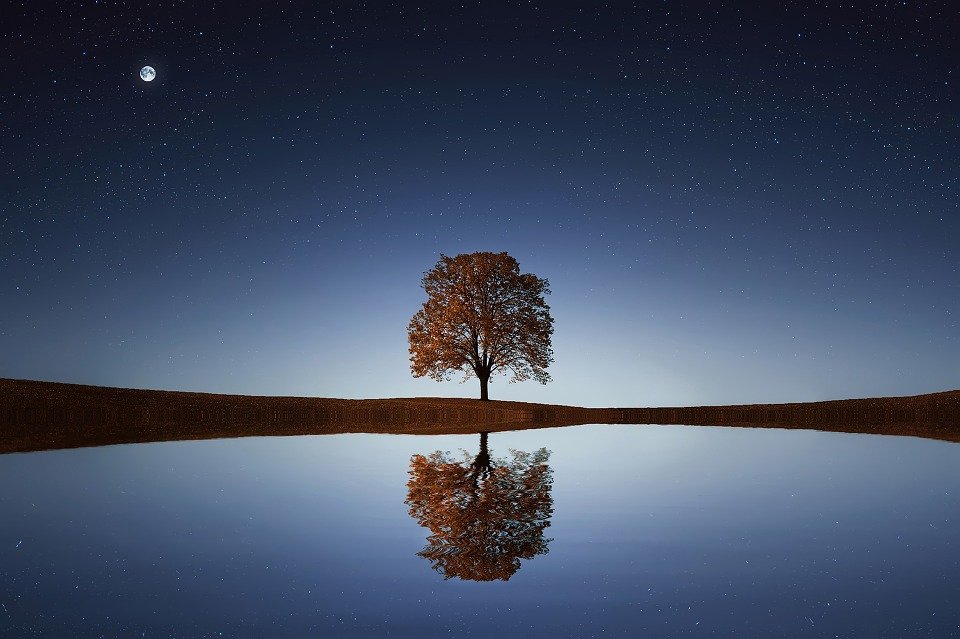 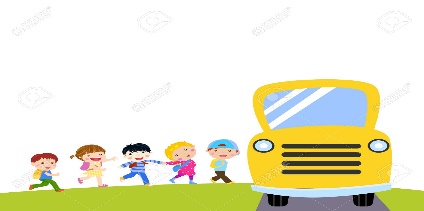 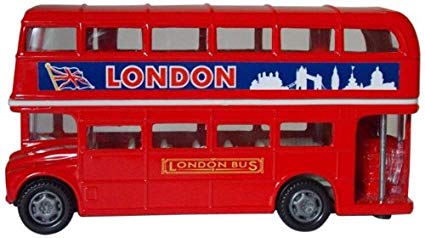 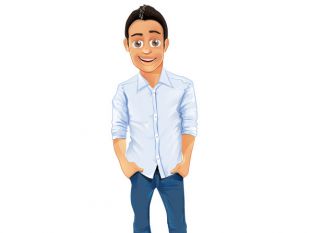 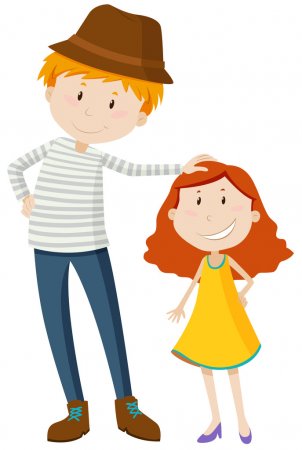 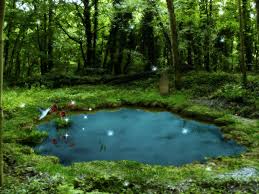 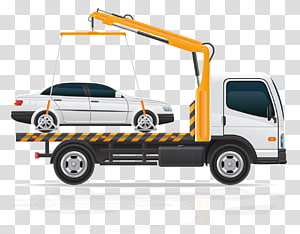 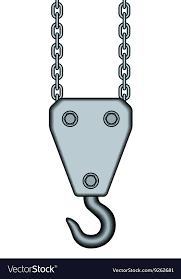 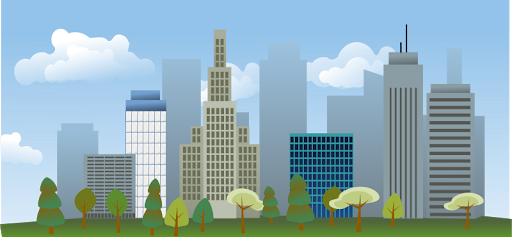 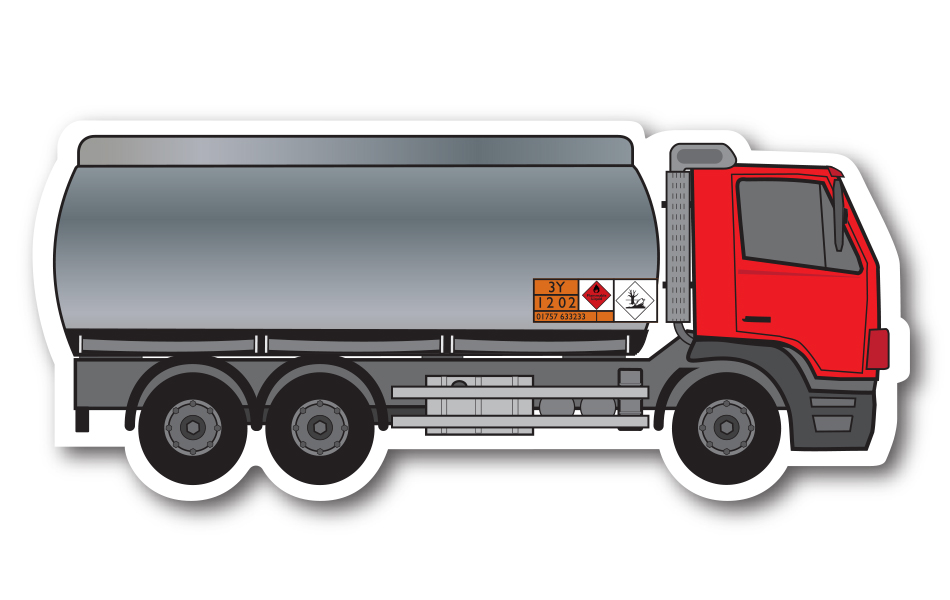 